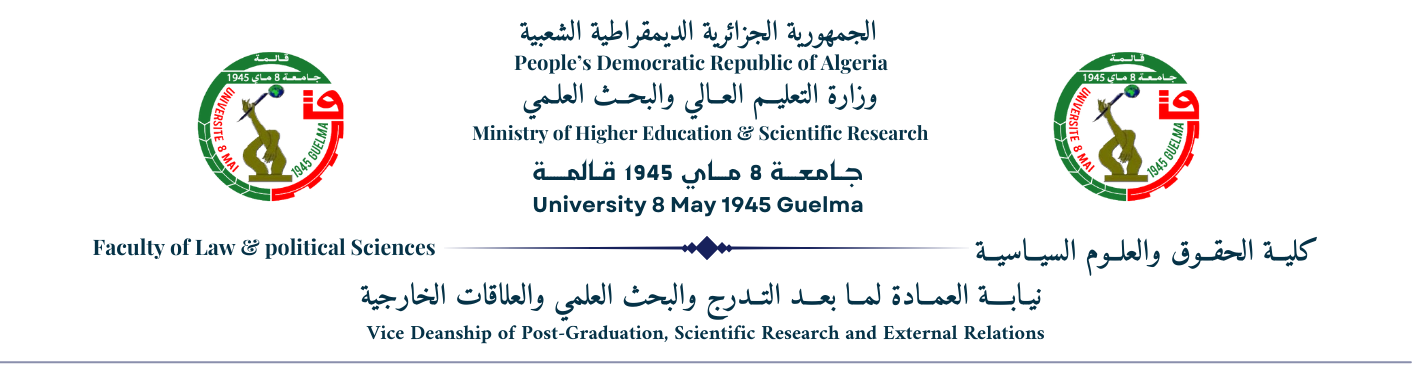 محضـــر دخـــول*خاص بالحركية قصيرة المدى بالخارج*الأستاذ:	    السلك:	      القســم: 	طبيعة الحركية بالخارج: 	مكان الحركية بالخارج (اسم الهيئة والبلد): 		تاريخ الدخول:   ../../....                                                  الإمضاءإمضاء رئيس(ة) القسم                                      إمضاء نائب العميد(ة) المكلف                                                    بما بعد التدرج والبحث العلمي                                                        والعلاقات الخارجية                                                                  قالمة في: ملاحظة: يجب إرفاق هذا المحضر بنسخة من الأمر بمهمة المثبتة لتاريخ الذهاب وتاريخ الإياب المؤشر عليه من قبل شرطة الحدود.